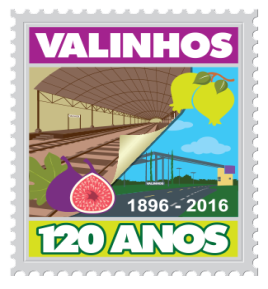 INDICAÇÃO Nº 2792/2016Sr. Presidente:                                  O vereador Aldemar Veiga Junior - DEM solicita que seja encaminhado ao Exmo. Sr. Prefeito Municipal Clayton Roberto Machado a seguinte indicação:	Solicita verificação para adequação de iluminação pública na Avenida Invernada do nº 2087 ao 3237 e nas adjacências - Parque Nova Suiça.Justificativa	Moradores solicitam que as lâmpadas sejam substituídas por lâmpadas de vapor de mercúrio (amarelas) para maior segurança. 	Diante do exposto, e reportando reivindicação dos munícipes, reitero minha solicitação quanto à iluminação do local.	Valinhos, 9 de novembro de 2016.	       Aldemar Veiga Junior				      Vereador - DEM